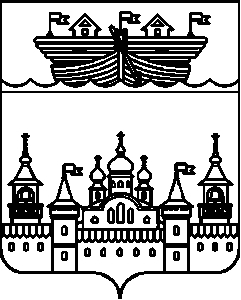 АДМИНИСТРАЦИЯ БОГОРОДСКОГО СЕЛЬСОВЕТА ВОСКРЕСЕНСКОГО МУНИЦИПАЛЬНОГО РАЙОНА НИЖЕГОРОДСКОЙ ОБЛАСТИПОСТАНОВЛЕНИЕ14 июня 2017 года	№ 50Об утверждении Положения о Совете по профилактике безнадзорности и правонарушений среди несовершеннолетних при администрации Богородского сельсовета Воскресенского муниципального района Нижегородской областиВ соответствии с Конституцией РФ, Федерального Закона «Об основных гарантиях прав ребенка в Российской Федерации», Конвенцией о правах ребенка, Федерального Закона «Об образовании», Федерального Закона Российской Федерации «Об основах системы профилактики безнадзорности и правонарушений среди несовершеннолетних», в целях обеспечения единого государственного подхода в решении проблем профилактики безнадзорности и правонарушений несовершеннолетних, администрация Богородского сельсовета Воскресенского муниципального района Нижегородской области постановляет:1.Утвердить Положение о Совете по профилактике безнадзорности и правонарушений среди несовершеннолетних при администрации Богородского сельсовета Воскресенского муниципального района Нижегородской области (приложение № 1).2.Утвердить состав комиссии Совета по профилактике безнадзорности и правонарушений среди несовершеннолетних при администрации Богородского сельсовета Воскресенского муниципального района Нижегородской области (приложение № 2).3.Разместить настоящее постановление в информационно-телекоммуникационной сети «Интернет» на официальном сайте администрации Воскресенского муниципального района Нижегородской области.4.Контроль за исполнением настоящего постановления оставляю за собой.Глава администрации Богородского сельсовета	Ю.В. БоковПриложение № 1Утвержденопостановлением администрации Богородского сельсовета Воскресенского муниципального района Нижегородской областиот 14 июня . № 50Положениео Совете по профилактике безнадзорности и правонарушений среди несовершеннолетних при администрации Богородского сельсовета Воскресенского муниципального района Нижегородской областиI.Цель, задачи.1.Совет по профилактике безнадзорности и правонарушений среди несовершеннолетних при администрации сельсовета (далее именуется Совет) создается для обеспечения единого государственного подхода по решению проблем профилактики безнадзорности интересов на данной территории. Совет является постоянно действующим органом.2.Основными задачами Совета являются:-оказание помощи несовершеннолетним в защите и восстановлении нарушенных прав и законных интересов во всех сферах жизнедеятельности (воспитания и обращения с детьми в семье; морального, психического и физического здоровья; образования; личных, а также трудовых, имущественных и жилищных прав; обращения с несовершеннолетними, находящимися в системе органов профилактики безнадзорности и правонарушений в учреждениях исполнения наказания и др.;-обеспечение координации и взаимодействия в работе органов и учреждений государственной системы защиты прав несовершеннолетних, профилактики их безнадзорности и правонарушений.3.Председателем Совета является глава администрации сельсовета. Состав Совета утверждается главой администрации сельсовета по представлению председателем комиссии по делам несовершеннолетних при администрации района.Председатель Совета руководит ее деятельностью и несет персональную ответственность за выполнение возложенных на нее прав и обязанностей.II.Полномочия Совета.Совет для выполнения возложенных на нее задач обязана:1.Обеспечивать координацию и взаимодействие в работе органов и учреждений государственной системы профилактики, расположенных на территории поселения по профилактике безнадзорности и правонарушений несовершеннолетних и защиты их прав.2.Выявлять несовершеннолетних правонарушителей, родителей, отрицательно влияющих на поведение детей, а также иных лиц, вовлекающих их в пьянство, совершение преступлений, и незамедлительно сообщать о таких лицах в органы внутренних дел, опеки и попечительства,в комиссию по делам несовершеннолетних при администрации района.3.Совместно с работниками полиции, представителями общественности участвовать в проведении рейдов, патрулирований, в целях контроля за поведением несовершеннолетних в общественных местах.4.Принимать непосредственное участие в проведении индивидуальной воспитательной работы с несовершеннолетними правонарушителями и их родителями, проживающими на территории сельсовета.5.Содействовать вовлечению несовершеннолетних правонарушителей в занятии спортом, кружки, клубы по интересам, а также в организации их общественно полезной деятельностью в каникулярный период.6.Принимать участие в пропаганде правовых, психологических знаний среди несовершеннолетних и их родителей.7.Осуществлять контроль в пределах представленных им полномочий за:отчислением и исключением учащихся, не достигших 16-летнего возраста, из образовательных учреждений;переводом несовершеннолетних в вечерние (заочные) школы, в ПУ;соблюдением администрацией предприятий, организаций режима и условий работы, установленных законодательством для несовершеннолетних, их увольнением.8.Вносить предложения об обсуждении поведения несовершеннолетних правонарушителей, родителей и иных лиц, отрицательно влияющих на поведение детей, на сходах граждан.9.Ходатайствовать перед комиссией по делам несовершеннолетних при администрации района, органами внутренних дел о постановке на учет несовершеннолетних правонарушителей и родителей, отрицательно влияющих на поведение детей, а также о снятии этих лиц в связи с исправление.10.Представлять в комиссию по делам несовершеннолетних при администрации района материалы:-о незаконном увольнении работающих несовершеннолетних;-об отчислении учащихся из образовательных учреждений;-отчет о работе Совета по итогам года.III.Совет по профилактике безнадзорности и правонарушений среди несовершеннолетних при администрации сельсовета имеет право:получать от служб и ведомств предприятий и организаций, расположенных на территории района, информацию (материалы) по вопросам входящим в компетенцию Совета;по поручению районной комиссии по делам несовершеннолетних рассматривать дела о правонарушениях несовершеннолетних а также в отношении родителей, опекунов, попечителей, не выполняющих обязанности по воспитанию и обучению несовершеннолетних детей;осуществлять контроль за поведение несовершеннолетних стоящих на учете органов внутренних дел, комиссии по делам несовершеннолетних при администрации района. В случае необходимости принимать меры к трудоустройству несовершеннолетних или направлению их в учебные заведения;обеспечить меры по социальной защите детей-сирот и детей, оставшихся без попечения родителей, сохранению имущества и жилых помещений на период их пребывания в государственных учреждениях, землепользования, выделению жилых помещений;ходатайствовать перед комиссией по делам несовершеннолетних при администрации района:о применении к несовершеннолетним, родителям, опекунам, попечителям за совершение несовершеннолетними правонарушения мер воздействия, предусмотренных законодательством;IV.Порядок деятельности Совета.1.Заседания Совета проводятся по мере необходимости, но не менее одного раза в месяц, под руководством председателя Совета или его заместителя.Заседания считаются правомочными, если на них присутствуют более половины ее членов.2.Решения Совета принимаются простым большинством голосов, оформляются протоколами, которые подписываются председательствующим на заседании.Решения, принимаемые Советом в соответствии с ее компетенцией, являются обязательными для всех служб и ведомств, расположенных на территории поселения.3.Деятельность Совета осуществляется на основе планов, составляемых на год.4.Учет мероприятий, проводимых Советом ведется в журнале произвольного образца.V.Взаимодействие с районными службами местного самоуправления.1.Руководство и контроль за деятельностью Совета при администрации сельсовета осуществляется комиссией по делам несовершеннолетних при администрации района.2.Органы внутренних дел, опеки и попечительства и другие службы местного самоуправления обеспечивают Совет необходимой для ее деятельности информацией о состоянии безнадзорности и правонарушений среди несовершеннолетних.3.Объем, содержание и периодичность представления указанной информации определяется комиссией по делам несовершеннолетних при администрации района.Приложение № 2Утвержденопостановлением администрации Богородского сельсовета Воскресенского муниципального района Нижегородской областиот 14 июня 2017 г. № 50Состав комиссии Совета по профилактике безнадзорности и правонарушений среди несовершеннолетних при администрации Богородского сельсовета Воскресенского муниципального района Нижегородской областиБоков Юрий Владимирович-глава администрации Богородского сельсовета Воскресенского муниципального района, председатель комиссии;Скобелев Александр Вячеславович-директор Задворковской средней школы, заместитель председателя комиссии;Иткулов Алексей Александрович-Заместитель главы администрации Богородского сельсовета, секретарь комиссии.Члены комиссии:Члены комиссии:Члены комиссии:Тюкалова Валентина Станиславовна-директор Богородской средней школы;Колина Татьяна Александровна-директор Галибихинской средней школы;Толкова Елена Александровна-директор Богородского сельского Дома Культуры;Евсина Елена Алексеевна-заведующая Галибихинским сельским клубом;Волкова Людмила Анатольевна-директор Докукинского сельского Дома Культуры;Смирнов Анатолий Евгеньевич-Участковый инспектор ОМВД России по Воскресенскому району;Меркутова Татьяна Викторовна-заведующая ФАП с. Докукино;Дружинина Марина Александровна-Начальник 114 ПЧ 22 - ОГПС ГКУ Управление по делам ГО, ЧС и ПБ Нижегородской области.